Chapter 2:  Vowels2.A. Introduction to the Vowel System:The Hebrew alphabet of twenty-two/three consonants was originally written with no vowels. The vowel points (called Niqqud) were added later (ca. 500-1000 AD) by scribes known as the Masoretes who were attempting to preserve the oral pronunciation of the text.  Prior to the Masoretes ancient scribes indicated a-class vowels with an א or a ה, e-class and i-class used an י and o-class and u-class used a ו.  These [א, ה, י, ו] were called vowel letters or matres lectionis (Latin: mothers of reading).  Some classify the vowels into an a, e, i, o, u format.  Others group them in a-class (Qamets, Pataḥ, Ḥatuf-pataḥ), i-class (Ṣere, Seghol, Ḥatuf-Seghol) and o/u-class (Ḥolem, Qāameṣ Ḥatuf, Qibbûṣ). We will be learning eight full vowels and nine vowels with the vowel letters ה,  י and ו.   Some will be long and some short.  There are also four shorten forms called half-vowels that must be mastered as well.  These half vowels are called Ḥatēf meaning “hurried”--very short vowels.  In learning the vowel chart focus first on the longs, shorts and half-vowels and then after you’ve mastered those move down to the vowel letters.  Know their names, how to pronounce them and how they are transliterated. The transliteration pattern is:  
 	Long vowels: line over the vowel (e.g. ō), 
 	short vowels normal (e.g. o), 
 	vowel letters have a hat over the vowel (e.g. ô), and 
 	half vowels are superscripted (e.g. ŏ).  Qere / Ketiv
The Masoretes added the vowel pointings in an attempt to preserve the oral tradition passed down to them.  They were also concerned with preserving the consonantal text itself.  In certain cases there was a divergence between the Ketiv (כְּתִיב i.e. what is written) and the Qere ( קְרֵי i.e. what is read/spoken). In the critical editions of the Hebrew text the Ketiv is written in the text with the Masoretic pointing while the variant bare consonantal Qere reading will be found in the margins marked by a ק without any pointing.  For example, Psalm 24:6 is written (Ketiv):
  זֶה דּוֹר דֹּרְשָׁו (this/such is the generation who [דֹּרְשָׁו singular] seek him).In the margin there is a tiny ק indicating a divergent Qere (what is spoken) and over it the consonants דרשיו  (who [plural] seek him; note the addition of the pluralizing י  ).  At this point don’t worry about the Ketiv / Qere differences but just be aware that sometimes they exist in the text transmitted by the Masoretes.  2.B Total Vowel chart Vowels (Long/short/half)
Class Vowels     	Long 			Short	 		Half
 	 		(reducible)a			  אָ 			 אַ 			   אֲ 			Qāmeṣ 		Pataḥ  			Ḥatēf-pataḥ     
                                 ā  in far     		a in far         		ă in attache			   אֵ			אֶ  			   אֱṢerê 			Seghôl		Ḥatēf-Seghôl
           ē in they                   e in set			ĕ in empirei						    אִ 						Ḥîreq
                                                                   i in fit              o			   אֹ			  אָ			    אֳḤolem  		Qāmeṣ Ḥatuf       	Ḥatēf-Qāmeṣ
            in so  		o in so             	 ŏ in commitu  						    אֻ			   					Qibbûṣ
	                                u in rule   										פְּ              		    		  			   		     		Ševā’  
                                   	  	                                                      e in met                                    
                                                                  
       
Vowel Pointing with Vowel Letters ה, ו and י (unreducible)ה		אָה		אֵה / אֶה 			אֹה                 Qāmeṣ Hê         Seghôl / Ṣerê Hê              Ḥôlem Hê
                   â in far              ê in set / ê in they              ô in soי 				אֵי / אֶי      אִי                               Seghôl Yôd / Ṣere Yôd   Ḥireq Yôd
                                   ê in set      ê in they    î in Marine
ו								אוֹ 		אוּ                                                                                      Ḥôlem Vav     Šûreq
                                                                                   ô in so          û in rule2.C.  Another way to look at the vowels:  comprehensive list        Name                	       Vowel       Sound	Trans.	 	Placement           Qāmeṣ / קָ֫מֶץ   		ָ	“a” as in far 	     ā    		אָ    	(Long)Qāmeṣ hê /	קָ֫מֶץ הֵא	ָה	“a” as in far 	     â     	אָה  	(Long)Pataḥ	/ פַּ֫תַח			ַ          “a” as in far 	     a		אַ 	(short)Ḥatēf-pataḥ/פַּ֫תַח־חַטֵף	ֲֲ 	“a” as in attach   xă		אֲ 	(half vowel)Ṣerê / צֵ֫רֵי			ֵ	“e” as in they	      ē		אֵ    (long)Ṣerê Yôd / צֵ֫רֵי יוֹד  	ֵי	“e” as in they	      ê		אֵי   (vowel let.)Seghôl / סְגוֹל		ֶ	“e” as in set 	      e		אֶ    (short)Seghôl Yôd  / יוֹד סְגוֹל	ֶי	“e” as in set  	      ê 		אֶי   (vowel let.)Ḥatēf-Seghôl /סְגוֹל־חַטֵף  ֱ	“e” as in set  	      xĕ 	אֱ    (half vowel)Ḥîreq	/ חִירֶק		ִ	“i” as in fit  	       i  		אִ    (short)Ḥîreq Yôd /  יוֹד חִירֶק	ִי 	“i” as in ski          î 		אִי   (vowel let.)Ḥôlem / חוֹלֶם		ֹ 	“o” as in so          ō		אֹ    (long) Ḥôlem Vāv / חוֹלֶם וָו	וֹ	“o” as in so	      ô 		אוֹ   (vowel let.)Qāmeṣ Ḥatûf/חָטוּף קָ֫מֶץ	ָ 	“o” as in so	       o 		אָ    (short)Ḥatēf Qāmeṣ / קָ֫מֶץ־חַטֵף	ֳ 	“o” as in commit  xŏ   	אֳ    (half vowel)Qibbûṣ / קִבּוּץ		ֻ 	“u” as in rule	      u 		אֻ    (short)Šûreq	 / שׁוּרֶק		וּ 	“u” as in rule	       û 		אוּ   (vowel let.)Ševā’	/ שְׁוָא			ְ 	“e” as in met	        xe 	אְ    (half vowel)2.D.  Syllables:  Open and ClosedEvery Hebrew syllable must begin with a single consonant and have one vowel. There are two types of syllables:  1) Open syllable (begins with a consonant and finishes with a vowel, [CV =consonant vowel pattern]  שָׁ in שָׁלוֹם ) and 2) Closed syllable (begins and ends with a consonant [CVC=consonant vowel consonant pattern] לוֹם in שָׁלוֹם).  
There are three syllable positions.  The last syllable is most frequently the accented syllable and is called the tonic syllable (i.e. accented).  The one prior to the tonic syllable is called pretonic syllable.  The syllable two syllables before the accented syllable is called the propretonic syllable.  Thus in the three syllable word יִשְׂרָאֵל (יִשְׂ׀רָ׀אֵל) the tonic syllable is last syllable (closed syllable) אֵל, the pretonic is רָ (open syllable) and propretonic is יִשְׂ (closed syllable). When the last syllable is not the accented syllable an accent will be added to indicate that one of the other syllables is accented (cf. accent over and under the first consonant open syllable of  מֶ֫לֶךְ or מֶ֣לֶךְ). 
2.E.  Difference between Qāmeṣ (a-class vowel) and Qāmeṣ Ḥatûf (o-class vowel). They look exactly the same.  Qāmeṣ is an a-class long vowel (שָׁלוֹם—šālôm) in contrast to Qāmeṣ Ḥatûf which is an o-class short vowel (חָכְמָה --ḥokmāh).  The general rule is if it is in a closed unaccented syllable it is a Qāmeṣ Ḥatûf (short o-class;
(חָכְ ׀ מָה --ḥokmāh).   Most of these will be a regular Qāmeṣ.  The Qāmeṣ is often marked with an accent called a meteg (מֶ֫תֶג) which is a little vertical line to the left of the Qāmeṣ indicating that it is indeed a Qāmeṣ even though it is in a closed syllable (e.g.  בָּֽתִּים [bā] where the בָּֽ meteg indicates a Qāmeṣ is present not a Qāmeṣ Ḥatûf [bo]).  2.F.  Dagesh Lene/Light (דָּגֵשׁ קַל ) and Dagesh Forte/Strong (דָּגֵשׁ חָזָק). It is called a dagesh (piercing) because it is a dot that pierces into the heart of a letter.  A dagesh lene occurs in the begad kefat (בגדכפת   בּגּדּכּפּתּ) letters. The dagesh is called a dagesh lene or a light dagesh if preceded by a consonant or begins a word. It often follows a silent sheva (דָּבָר – the dagesh in דַּ is a dagesh lene; שָׁמַרְתָּ – תָּ is a dagesh lene following the consonant with a silent ševa).  A dagesh forte is used in letters as a doubling dot for letters other than the begad kefat letters.  If, however, the begad kefat letter is preceded by a vowel then the dagesh in the begad kefat letter is a dagesh forte or doubling dagesh (דִּבֵּר בֵּ  follows a ḥîreq vowel (in דִּ) so the dagesh in בֵּ is a dagesh fore; transliterated dib|bēr).  Neither dagesh lene or forte can be placed in a guttural letter (א ה ח ע ר).  In short, a dagesh lene is only put in begad kefat letters that start words and start of syllables and never comes directly after a vowel. A dagesh forte always comes directly after a vowel.     		Examples:      בֵּן = dagesh lene (bēn) -- son 			         הִנֵּה = dagesh forte (hin|nēh) -- behold 			        גִּבּוֹר = גִּ lene; בּ forte (gib|bôr) -- mighty man 			חַטָּאת      = dagesh forte (ḥaṭ|ṭā’t) – sin2.G  Mappîq (מַפִּיק  literally “causing to go out”)
A mappiq is placed in a final ה  when it retains its guttural consonantal value closing a syllable at the end of a word.  So תָּמַהּ is transliterated with an “ah” (tāmah) whereas without the mappiq it is “â” as in  חָכְמָה  (ḥokmâ). 2.H  Maqqēf (מַקֵּף literally “binder” )A maqqēf looks like a raise dash is used to bind two words together (as in מִן־מֶלֶךְ meaning “from a king”).  Further examples of this can be seen in Ps. 47:4 (Eng. 5):  יִבְחַר־לָנוּ  (he chose for us),  אֶת־נַחֲלָתֵנוּ (our inheritance) and  אֲשֶׁר־אָהֵב  (whom he loves). 2H.  Soph Pasuq ( סוֹף פָסוּק):  end of verse is written :.  It looks like an English colon but acts like an English period ending a sentence. 2.I.  Ševā’ (בְּ – sometimes spelled sheva or shewa, שְׁוָא)--Silent and Vocal: (looks like a colon under a letter)Silent Ševā’:  As we have seen a ševā’ occurs composited with the other half or hurried vowels ( בֲּ בֱּ בֳּ).  There are two types:  a silent ševā’s (not pronounced or transliterated) and a vocal ševā’s (pronounced like the “e” in “met,” transliterated “e”).  A syllable in Hebrew will always begin with a consonant and have only one vowel.  A silent ševā’ will be used to close a syllable. If the consonant to the right has a short vowel the ševā’ is silent.  If the vowel is long the ševā’ is vocal. If, for example in לַיְלָה (night), the initial pataḥ is short so the syllable is divided to the left of the silent ševā’  לַיְלָהלַיְ׀לָה. The same is true of מִשְׁפַּטמִשְׁ׀פַּט (justice) since the initial ḥîreq is short so the syllable divider is again put to the left of the ševā’. If there are two ševā’s in a row inside a word the first is always silent and the second always vocal ( יִשְׁמְרוּ   ;יִשְׁ׀מְ׀רוּ, they guarded or kept).  If there is a ševā’ at the end of a word it is always silent (שְׁמַרְתְּ so here both ševā’s at the end of the word are silent, the ševā’ under שְׁ is a vocal ševā’). Similarly, a final kaf at the end of a word often takes a silent ševā’ ( מֶלֶךְ ). In short, if a ševā’ begins a word it is vocal and if it ends a word it is silent.Vocal Ševā’: 	A vocal ševā’ (pronounced like the very short “e” in met, transliterated “e”) is present when it is on the first consonant of a word (בְּרֵאשִׁית berēšît where the initial letter בְּ has a vocal ševā’).   A vocal ševā’ will be present whenever a letter has been doubled by a dagesh forte (תְּשַׁמְּרִי where the מְּ is a vocal ševā’ as is the initial תְּ -- tešammerî and on the doubled מְּ,   תְּשַׁמְּרִי תְּ׀שַׁמְ׀מְ׀רִי  or  מִזְבְּחוֹת   מִזְ/בְּ/חוֹת (זְ silent; בְּ vocal).
While gutturals ( א ה ח ע ר) cannot take simple ševā’s, they do take composite ševā’s (אֲ אֱ אֳ) and seem to prefer pataḥ as their vowel of choice.2.J.  Defective Writing The vowel letters (י ה ו  ) are accompanied by a vowel as seen in the vowel chart (וֹ וּ ִי ֵי ) but rather frequently the vowel letter is dropped.  This is called defective writing.  So, for example, תּוֹרוֹת   תּוֹרֹת (where the second Ḥôlem רֹ is defective) 	לִי (full)  לִ (defective) 	לוֹ (full)  לֹ  (defective) לוּ (full)    לֻ  (defective)
2. K. Stress/Accented syllables (Milra/Milel)Hebrew words are normally accented on the last syllable or ultima (called in Hebrew/Aramaic Milra מִלְרַע – from below). If accented on the penultimate, second from the last syllable, it is called Milêl ( מִלְעֵיל – from above).   The Milêl is often marked with an accent mark in this text מ֫ as in מֶ֫לֶךְ  or in other grammars with a mûnaḥ (מוּנַח) accent will be used   מֶ֣as in מֶ֣לֶךְ.  There are actually over twenty accent symbols but they are not of concern to us at this point other than these two.  2.K.  Gutturals and Furtive (stealthy Pataḥ) A pataḥ furtive is a hurried non-full pataḥ vowel may be placed on a final guttural ע or ח that end a word.  While the pataḥ furtive comes under the guttural it is transliterated before the consonant and superscripted like a Ḥatēf-pataḥ and is blended into the previous syllable (i.e. does not make its own syllable).  So, for example from Genesis we have רוּחַ (transliterated rûaḥ, = wind, spirit) and רָקִיעַ (transliterated rāqîa‘ = expanse, with three syllables רָ׀קִי׀עַ). 2.L.  Quiescent letters:  א  and ה.  Both of these when they start a syllable are taken as consonants.  However, when א has no vowel it becomes quiescent (silent) and is not considered a consonant.  When ה ends a word having no vowel after it, it becomes quiescent. Here are some examples of how to break words up into syllables:               	בְּרֵאשִׁית  בְּ׀רֵא׀שִׁית – note the quiescent א אֱלֹהִים                   אֱ׀לֹ׀הִים – note the consonantal אלַיְלָה                  לַיְ׀לָה  – note the final quiescentה                     לְמִינֵהוּ  לְ׀מִי׀נֵ׀הוּ – note the consonantal ה 			  הָאָרֶץ הָ׀אָ׀רֶץ – note the consonantal ה and א2.M.   Chapter 2 Vocabulary 
אֶ֫רֶץ 				land, earth, ground			2,504אִישׁ 				man, human 			2,185אִשָּׁה 			woman, wife			781דָּבָר 				word, matter, thing 		1,442הָלַךְ 				to go, walk 				1,547יְהוָה				Yahweh, Jehovah, LORD 	6,828יוֺם 				day, daylight, time			2,300יִשְׂרָאֵל 			Israel					2,506לֹא 				no, not				5,185מֶ֫לֶךְ 				king, ruler, prince			2,5282.N.  Speak and write Hebrew:           שָׁלוֹם  בּוֹקֶר  טוֹב 	 Hello, good morning	
                   good    morning     Hello          שָׁלוֹם  עֶרֶב  טוֹב 	 Hello, good evening	
                   good    evening     Hello          שָׁלוֹם  לַיְלָה  טוֹב 	 Hello, good night	
                   good      night      Hello          מַזָל  טוֹב 	 Good luck ּ= congratulations!	
                   good    fortune2.O.  Song:  Hevenu Shalom Aleichem: sung at weddings and Bar Mitzvahs 
                  Based on Gen. 43:23 https://youtu.be/JB4RMIWroMY (hold the Ctrl key down and click it, or
         copy and paste it into the URL on your browser)or Youtube.com search for: “Hevenu Shalom Alechem Israel365”
                           to you       peace       we bring             הֵבֵאנוּ  שָׁלוֹם  עֲלֵיכֶם Hevenu shalom aleichem,		We bring peace to you
Hevenu shalom aleichem,  		We bring peace to you,
Hevenu shalom aleichem,  		We bring peace to you,
Hevenu shalom, shalom  		We bring peace, peace
Shalom aleichem.  			Peace upon you.

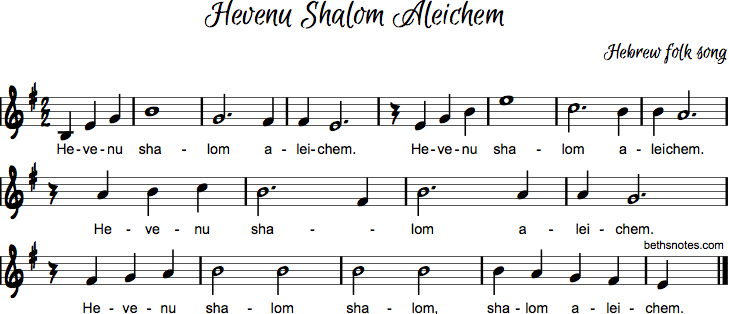 Name _____________________________   Date ____________	Chapter 2: Vowels
Transliterate the following (taking particular care with the vowels): אָ֫לֶף		Ālefבֵּית		Bêt  גִּ֫ימֵל		Gîmēlדָּ֫לֶת		Dālet  הֵא			Hēוָו			Vāvזַ֫יִן			Zayinחֵית		__________		טֵית		__________ יוֹד		__________ כַּף 		__________לָ֫מֶד		__________מֵם  		__________ נוּן 		__________ סָ֫מֶךְ		__________ עַ֫יִן		__________ פֵּא		__________ צָ֫דֵי		__________ קוֹף		__________ רֵישׁ 		__________ שִׂין		__________ שִׁין		__________ תָּו		__________
2.  Books of the Bible (pronounce them out loud and write the English name) and 
 	break 	them up into syllables.  Circle every quiescent א  and ה1.  יְהוֹשֻׁעַ 		Joshua  		יְ׀הוֹ׀שֻׁ׀עַ2. שְׁמוּאֵל א 	1 Samuel 		שְׁ׀מוּ׀אֵל 3.  יְשַׁעְיָהוּ 	Isaiah			יְ׀שַׁעְ׀יָ׀הוּ4.  רוּת 		Ruth			רוּת5. עֹבַדְיָה 		Obadiah 		עֹ׀בַדְ׀יָה 6. חַגַּי 		________________	___________________7. יוֹנָה 		________________	___________________8. יְחֶזְקֵאל 		________________	___________________9. אֶסְתֵּר 		________________	___________________10. דָּנִיּאֵל 		________________	___________________11. זְכַרְיָה 		________________	___________________12. עָמוֹס 		________________	___________________13. מִיכָה 		________________	___________________14. חֲבַקּוּק 	________________	___________________15. נְחֵמְיָה 		________________	___________________16. עֶזְרָא 		________________	___________________17. יִרְמְיָהוּ 	________________	___________________	18. אִיּוֹב 		________________	___________________19. נַחוֹם		________________	___________________20. מַלְאָכִי 		________________	___________________
3.  Read out loud and translate these Names and break them up into syllables.  1. אַבְרָהָם  	Abraham	אַבְ׀רָ׀הָם	2. מֹשֶׁה  		Moses 	מֹ׀שֶׁה	 3. יְהוֹנָתָן  		Jonathan  	יְ׀הוֹ׀נָ׀תָן  	4. בִּנְיָמִין  		Benjamin 	בִּנְ׀יָ׀מִין	5. שְׁלֹמֹה  		Solomon 	שְׁ׀לֹ׀מֹה	6. בַּת־שֶׁבַע  	________________	___________________7. יָרָבְעָם  		________________	___________________	8. אַבְשָׁלוֹם  	________________	___________________	9.חִזְקִיָּהוּ  		________________	___________________10. מִרְיָם  		________________	___________________11. יְרוּשָׁלִַם  	________________	___________________		 12. בְּאֵר שָׁבַע  	________________	___________________13. גִבְעוֹן  		________________	___________________14. יְרֵחוֹ  		________________	___________________15. שְׁמוּאֵל 	________________	___________________4. Vocal / Silent Sheva and Dagesh Forte/ Lene Exercise1. הַמָּֽיִם			  מָּֽ 		forte3. בָּרָא 			    בָּ		lene2.  מִתַּחַת			  תַּ		forte (short vowel preceding)4.  הַיּוֹם   			________ 	______________ 5. כָּל־נֶפֶשׁ 		________ 	______________6. אֲשֶׁר־בּוֹ  		________ 	______________7. וַיְכֻלּוּ 			________ 	______________8. מִקֶּדֶם 			________ 	______________9. מִכֹּל  			________ 	______________10. וְאִשְׁתּוֹ   		________ 	______________4. Write out and say/sing the following Hebrew phrases in HebrewHello, good evening			שָׁלוֹם  עֶרֶב  טוֹבHello, good morning			_____________________Hello, good luck			_____________________Hello, good night			_____________________We bring peace to you  		_____________________5. Practice reading this text from Ps. 1:1 out loud until you are totally fluid with it. אַשְׁרֵי ־ הָאִישׁ  אֲשֶׁר    לֹא  הָלַךְ    בַּעֲצַת     רְשָׁעִים wicked           in the counsel     walks     not             which    the person       blessedוּבְדֶרֶךְ    חַטָּאִים   לֹא   עָמָדstand      not           sinners        and in a way וּבְמוֹשַׁב     לֵצִים  לֹא   יָשָׁב׃sit          not      mockers         and in the seatSing Hevenu Shalom AleichemName ________KEY__________________   Date ____________	Chapter 2: Vowels
Transliterate the following (taking particular care with the vowels): אָ֫לֶף		Ālefבֵּית		Bêt  גִּ֫ימֵל		Gîmēlדָּ֫לֶת		Dālet  הֵא			Hēוָו			Vāvזַ֫יִן			Zayinחֵית				Ḥêtטֵית				Ṭêt יוֹד				Yôd כַּף 				Kafלָ֫מֶד				Lāmedמֵם  				Mēm נוּן 				Nûn סָ֫מֶךְ				Sāmek עַ֫יִן				‘Ayin פֵּא				Pē’ צָ֫דֵי				Ṣādê קוֹף				Qôf רֵישׁ 				Rêš שִׂין				Śîn שִׁין				Šîn תָּו				Tāv
2.  Books of the Bible (pronounce them out loud and write the English name) and 
 	break 	them up into syllables.  Circle every quiescent א  and ה1.  יְהוֹשֻׁעַ 		Joshua  		יְ׀הוֹ׀שֻׁ׀עַ2. שְׁמוּאֵל א 	1 Samuel 		שְׁ׀מוּ׀אֵל 3.  יְשַׁעְיָהוּ 	Isaiah			יְ׀שַׁעְ׀יָ׀הוּ4.  רוּת 		Ruth			רוּת5. עֹבַדְיָה 		Obadiah 		עֹ׀בַדְ׀יָה 6. חַגַּי 		Haggai		חַ׀גַּי7. יוֹנָה 					Jonah			יוֹ׀נָה  circle ה8. יְחֶזְקֵאל 					Ezekiel		יְ׀חֶזְ׀קֵאל circle א9. אֶסְתֵּר 					Esther			אֶסְ׀תֵּר10. דָּנִיּאֵל 					Daniel			דָּ׀נִיּ׀יאֵל11. זְכַרְיָה 					Zechariah		זְ׀כַרְ׀יָה  circle ה12. עָמוֹס 					Amos			עָ׀מוֹס13. מִיכָה 					Micah			מִי׀כָה	circle ה14. חֲבַקּוּק 				Habakkuk 		חֲ׀בַקּ׀קוּק15. נְחֵמְיָה 					Nehemiah		נְ׀חֵמְ׀יָה 	circle ה16. עֶזְרָא 					Ezra			עֶזְ׀רָא	circle א17. יִרְמְיָהוּ 				Jeremiah		יִרְ׀מְ׀יָ׀הוּ 	18. אִיּוֹב 					Job 			אִיּ׀יוֹב19. נַחוֹם					Nahum		נַ׀חוֹם20. מַלְאָכִי 					Malachi 		מַלְ׀אָ׀כִי
3.  Read out loud and translate these Names and break them up into syllables.  1. אַבְרָהָם  	Abraham	אַבְ׀רָ׀הָם	2. מֹשֶׁה  		Moses 	מֹ׀שֶׁה	 3. יְהוֹנָתָן  		Jonathan  	יְ׀הוֹ׀נָ׀תָן  	4. בִּנְיָמִין  		Benjamin 	בִּנְ׀יָ׀מִין	5. שְׁלֹמֹה  		Solomon 	שְׁ׀לֹ׀מֹה	6. בַּת־שֶׁבַע  				Bathsheba    		  בַּת־׀שֶׁ׀בַע   7. יָרָבְעָם  					Jeroboam		 יָ׀רָבְ׀עָם	  	8. אַבְשָׁלוֹם  			  	Absalom 		אַבְ׀שָׁ׀לוֹם	9.חִזְקִיָּהוּ  					Hezekiah		 חִזְ׀קִי׀יָּ׀הוּ  10. מִרְיָם  					Miriam 		 מִרְ׀יָם 11. יְרוּשָׁלִַם  				Jerusalem		 יְ׀רוּ׀שָׁ׀לִַם 		 12. בְּאֵר שָׁבַע  				Beersheba      	 בְּ׀אֵר שָׁ׀בַע  	13. גִבְעוֹן  					Gibeon  		 גִבְ׀עוֹן14. יְרֵחוֹ  					Jericho		 יְ׀רֵ׀חוֹ  15. שְׁמוּאֵל 				Samuel		 שְׁ׀מוּ׀אֵל  4. Vocal / Silent Sheva and Dagesh Forte/ Lene Exercise1. הַמָּֽיִם			  מָּֽ 		forte3. בָּרָא 			    בָּ		lene2.  מִתַּחַת			  תַּ		forte (short vowel preceding)4.  הַיּוֹם   					    יּ  		forte5. כָּל־נֶפֶשׁ 				   כָּ 		lene6. אֲשֶׁר־בּוֹ  				    בּ 		lene7. וַיְכֻלּוּ 					   לּ   	forte8. מִקֶּדֶם 				  	   קֶּ 		forte9. מִכֹּל  				 	   כֹּ 		forte10. וְאִשְׁתּוֹ   				   תּ 		lene4. Write out and say/sing the following Hebrew phrases in HebrewHello, good evening			שָׁלוֹם  עֶרֶב  טוֹבHello, good morning			שָׁלוֹם  בּוֹקֶר  טוֹבHello, good luck			מַזָל  טוֹב שָׁלוֹםHello, good night			שָׁלוֹם  לַיְלָה  טוֹבWe bring peace to you  		הֵבֵאנוּ  שָׁלוֹם  עֲלֵיכֶם5. Practice reading this text from Ps. 1:1 out loud until you are totally fluid with it. אַשְׁרֵי ־ הָאִישׁ  אֲשֶׁר    לֹא  הָלַךְ    בַּעֲצַת     רְשָׁעִים wicked           in the counsel     walks     not             which    the person       blessedוּבְדֶרֶךְ    חַטָּאִים   לֹא   עָמָדstand      not           sinners        and in a way וּבְמוֹשַׁב     לֵצִים  לֹא   יָשָׁב׃sit          not      mockers         and in the seatSing Hevenu Shalom AleichemLong ShortHalfVowel Typeבָּ(ה) BAh -- Qāmeṣבַּ   BAh -- PataḥבֲּBah -- Ḥatēf-pataḥA - typeבֵּ(י)Bay –  Ṣerê (Yôd)בֶּ(י)Beh – Seghôl (Yôd)בֱּBeh – Ḥatēf-SeghôlE - typeבִּיBee -- Ḥîreq YôdבִּBi(t)-- ḤîreqI - Typeבֹּ(וֹ)Bow– Ḥôlem (Vāv)בָּBow-- Qāmeṣ ḤatûfבֳּBow-- Ḥatēf QāmeṣO - TypeבּוּBule—Šûreq (rule)בֻּBule-- QibbûṣU - TypeבְּBeh—vocal Ševā’ בַּבְ- (בְ)Bah-v—silent Ševā